MINŐSÉGBIZTOSÍTÁSI JELENTÉS2019-2020. TANÉVTKBF2020Általános adatokA 2019-2020. tanév főbb jellegzetességei a minőségbiztosítás szempontjábólA Főiskola sikeresen átesett a 4. körös akkreditáción. A MAB 2020/02/V/7 számú határozatában a Főiskolát 2025. február 21-ig akkreditálta. A jelentés összességében pozitív képet festett az intézményről, azon belül a minőségbiztosítás működéséről. A hiányosságokat a Főiskola Akkreditációs Bizottsága a Vezetői Összefoglaló alapján megtárgyalta.A 2018-2019. tanévben elhatározott, és szabályzatban rögzített minőségbiztosítási gyakorlatok elindultak, a felmérésekhez elemzések készültek, amelyeket a Főiskola döntéshozó testületei megismertek.A 2019-2020. tanévre felvett hallgatók gólyafelmérése, és a felmérés értékeléseA 2019-2020. tanévben végzett hallgatók végzős felmérése, és a felmérés értékeléseA 2019-2020. tanévben a 2. évfolyam első szemeszterében beiratkozott hallgatók középfelmérése, és a felmérés értékeléseDiplomás Pályakövetési Rendszer (DPR) elemzése (A 2009/10-es tanévétől 2015/16-os tanévéig bezárólag abszolutóriumot végzett hallgatók adatai alapján)A 2019-2020. tanév őszi szemeszterére vonatkozó OMHV, és a felmérés értékeléseA 2019-2020. tanév tavaszi szemeszterére vonatkozó OMHV, és a felmérés értékelése – nem valósult meg, helyette az online oktatásra és általános oktatásszervezésre vonatkozó Oktatásszerkezeti felmérés készült:Oktatásszerkezeti felmérés a 2019-2020. tanév tavaszi szemeszterében beiratkozott nappali és estis hallgatók, valamint az oktatók körébenA tanév tavaszi félévében kialakult járványhelyzet miatt elrendelt intézménybezárás és online oktatásra való áttérés egyfelől megnehezítette a Főiskola (és a minőségbiztosítás) normál működését, másfelől megváltoztatta a minőségbiztosítás hangsúlyait. Az online oktatásra átállásnak viszont pozitív következményei is lettek (a képzés jövőbeli kiterjesztésének elképzelései számos online elemet tartalmaznak, ehhez előgyakorlatként is felfogható).A minőségirányítás előző évben (2018-2019) meghatározott kiemelt feladatai és teljesülésükGólyafelmérés és végzős felmérés elvégzése és kiértékelése (2019 vége) DPV felmérés készítse és kiértékelése (2019 vége) Középfelmérés elkészítése és kiértékelés (2020 eleje) Az OMHV kérdéseinek és módszertanának újabb felülvizsgálat szakember bevonásával (2020 eleje)Az előzőekben ismertetett adatok alapján megállapítható, hogy az előző évben meghatározott kiemelt feladatok teljesültek. Az eredmények részletes ismertetése alább olvasható, illetve a mellékletekben található.A Minőségirányítási Bizottság formális ülései és határozataiB/451/2019.(07.25.) Minőségbiztosítási felmérések ütemezése és előkészítése: gólyafelmérés, középfelmérés, végzősök felmérése mindhárom évente; OMHV felmérések félévente, alkalmazotti és DPV háromévente; szakember alkalmazása (Dr. Gyarmati Andrea); 2019 szeptemberi gólyafelmérés és végzős felmérés tervezése UniPoll alkalmazásban. A MiB 2019/2020-as munkatervének megvitatása és elfogadása. K/463/2019. (09.04.) 1. Gólyafelmérés kérdőíve. 2. Végzés utáni felmérés kérdőíve. A Dr. Gyarmati Andrea szociológus szakértő által elkészített gólyafelmérés és végzés utáni felmérés kérdőíveinek véleményezése, módosítása, elfogadása. K/486/2019.(09.26.) A „Buddhista szemléletű életmód tanácsadó asszisztens felsőoktatási szakképzés létesítése" beadvány véleményezése. A Bizottság egyhangúan támogatja szakképzés képzési kimeneti követelményeinek a Szenátus elé terjesztését és annak elfogadását.K/508/2019.(10.10.) 1. Diplomás Pályakövetési Rendszer adatainak elemzése (Dr. Gyarmati Andrea) dokumentum megbeszélése, elfogadása; 2. Gólyafelmérés, 2019. 09. Adatelemzés (Dr. Gyarmati Andrea) dokumentum megbeszélése, elfogadása; 3. Végzés utáni felmérés, 2019. Adatelemzés (Dr. Gyarmati Andrea) dokumentum megbeszélése, elfogadása; 4. A 2018-2019. tanévi minőségbiztosítási jelentés megbeszélése és elfogadása.K/600/2019.(11.28.) A Minőségirányítási Bizottság egyetért a Minőségbiztosítási és Minőségfejlesztési Szabályzat (MBSZ) tervezett 3. számú módosításával és – annak részeként – a középfelmérés [MBSZ 3. sz. melléklete] és az oktatói munka hallgatói véleményezése (kurzusfelmérés) [MBSZ 5. sz. melléklete] báziskérdőíveit egyhangúan elfogadja. Felkéri a szakértőt a báziskérdőívek munkatervezeteinek a Bizottság által javasoltakat figyelembe vevő véglegesítésére és a főtitkár által elkészített, azokat tartalmazó MBSZ 3. sz. Módosítás tervezetének a Főiskolai Tanács, illetve a Szenátus elé történő beterjesztésére.K/62/2020.(02.20.) A Felvételi és Átiratkozási Szabályzat (FÁISZ) 2020. évi módosítása.K/160/2020.(04.23.) A Bizottság egyhangúan, 6 igen szavazattal a Középfelmérés eredményeinek értékelését elfogadta és támogatja, hogy – szakértői összegzés első négy oldala együtt a hallgatói javaslatokról a MiB elnöke által készített összefoglalóval – a Szenátus soron következő ülésére előterjesszék. (2019.09.26)A Szenátus mint minden oktatót magában foglaló legfőbb tanácskozó és döntéshozó szerv minőségbiztosítást leginkább érintő határozatai:42/2019. (09.26.) A Szenátus – egyhangúan 18 igen szavazattal, tartózkodás és ellenszavazat nélkül – 19 elfogadja a Minőségbiztosítási és Minőségfejlesztési Szabályzatnak (MBSZ) a jelen szenátusi jegyzőkönyv 3. számú mellékletét képező módosítását és annak részeként a Gólyafelmérés [MBSZ 2. sz. melléklete] és a Végzés utáni felmérés [MBSZ 4. sz. melléklete] kérdőíveit.44/2019. (09.26.) A Szenátus – egyhangúan 18 igen szavazattal, tartózkodás és ellenszavazat nélkül – megállapítja a Főiskola 2019. szeptember 26. napjával hatályos Szabályzatainak – a szenátusi jegyzőkönyv 5. számú mellékletét képező – szövegét (Szabályzatok 2019.) és elrendeli azoknak a Főiskola honlapján és nyomtatott formában való kiadását.50/2019. (12.05.) A Szenátus – egyhangúan 20 igen szavazattal, tartózkodás és ellenszavazat nélkül – elfogadja a Főiskola 2018/2019. Tanévi Minőségbiztosítási Jelentését az annak részét képező kutatási jelentéssel együtt, amelyek a szenátusi jegyzőkönyv 3. sz. mellékletét képezik.51/2019. (12.05.) A Szenátus – egyhangúan 20 igen szavazattal, tartózkodás és ellenszavazat nélkül – elfogadja a Minőségbiztosítási és Minőségfejlesztési Szabályzatnak (MBSZ) a jelen szenátusi jegyzőkönyv 4. számú mellékletét képező módosítását és annak részeként a középfelmérés [MBSZ 3. sz. melléklete] és az OMHV (kurzusfelmérés) [MBSZ 5. sz. melléklete] kérdőíveit.12/2020. (05.28.) A Szenátus – egyhangúan, 21 igen szavazattal, tartózkodás és ellenszavazat nélkül, veszélyhelyzeti elektronikus szavazás útján – a 2020. évi Középfelmérés eredményeinek értékelését elfogadta, amely a szenátusi jegyzőkönyv 4. számú mellékletét képezi.13/2020.(05.28.) A Szenátus – egyhangúan, 20 igen szavazattal, tartózkodás és ellenszavazat nélkül, veszélyhelyzeti elektronikus szavazás útján – elfogadja a MAB Látogató Bizottság Jelentésében szereplő javaslatokat és fejlesztési indítványokat összegző Vezetői Összefoglalót (az abban foglalt intézkedési javaslatokkal, prioritásokkal), amely a szenátusi jegyzőkönyv 5. számú mellékletét képezi.20/2020. (07.02.) A Szenátus – egyhangúan, 22 igen szavazattal, tartózkodás és ellenszavazat nélkül – egyetért, hogy a 2020/21-es tanév alapvetően jelenléti képzés keretében, de távolléti és távoktatási elemek kísérleti alkalmazásával kerüljön megszervezésre összhangban 23 az oktatásszervezési felmérés eredményeinek a hallgatók és a tanárok egyetértésével történt kiértékelésévelAkkreditációs Bizottság K/151/2020. (04.23.) a Főiskola IV. körös akkreditációja zárásaként a MAB Látogató Bizottság Jelentésében foglalt javaslatok megbeszélése. Az AB tagjai egyhangúan elfogadják a Vezetői Összefoglalót (az abban foglalt intézkedési javaslatokkal, prioritásokkal), és annak a Szenátus elé terjesztésével egyetértenek.FelmérésekA 2019-2020. tanévre felvett hallgatók gólyafelmérése, és a felmérés értékeléseA kérdőív elkészítését, a felmérés lebonyolítását és a kiértékelést Dr. Gyarmati Andrea végezte. A kérdőív kérdéseit és struktúráját a szakértő vezetése mellett a MIB tagjai informális és formális üléseken készítették elő és fogadták el. A gólyafelmérés kérdéssora, amely 2019. szeptember 07-én került kiküldésre a szakértő által anonim internetes szavazóprogrammal (GoogleForm) az érintett hallgatóknak, az adatvédelmi előírásoknak megfelelő módon. (A Word dokumentumba beágyazott pdf-file, rákattintva megnyitható.)A gólyafelmérés kiértékelése Dr. Gyarmati Andrea által. (A Word dokumentumba beágyazott pdf-file, rákattintva megnyitható.)Reflexiók a gólyafelmérésreAz 59 százalékos kitöltési arány jó, de talán még lehet növelni. A kérdőív szociológiai jellegű, ezért igyekszik olyan adatokat gyűjteni, amelyek demográfiailag is értelmezhetőek. A demográfiai adatok viszont elriaszthatják a kitöltőket, emiatt ezen adatok körét, pontosságát szűkíteni kellhet a következő felmérésben.A felmérés számos eleme majd az évek összehasonlításában lesz értelmezhető.Az angol nyelvi képzésre az eddigieknél nagyobb hangsúlyt kell fektetni. (Az 2020-as tanterv már ennek a szellemében készült.)A VB specializáció vonzóbbá tételén dolgozni kell.A nappali képzésre jelentkezők számát növelni kell.A Főiskola internetes megjelenését fejleszteni kell.A mentorrendszer iránt igény mutatkozik, hangsúlyosabban kell megjeleníteni a főiskolai életben.A közösségi élet volumenét növelni kell.A 2019-2020. tanévben végzett hallgatók végzős felmérése, és a felmérés értékeléseA kérdőív elkészítését, a felmérés lebonyolítását és a kiértékelést Dr. Gyarmati Andrea végezte. A kérdőív kérdéseit és struktúráját a szakértő vezetése mellett a MIB tagjai informális és formális üléseken készítették elő és fogadták el. A végzős felmérés kérdéssora, amely 2019. szeptember 10-én került kiküldésre a szakértő által anonim internetes szavazóprogrammal (GoogleForm) az érintett hallgatóknak, az adatvédelmi előírásoknak megfelelő módon. (A Word dokumentumba beágyazott pdf-file, rákattintva megnyitható.)A végzős felmérés kiértékelése Dr. Gyarmati Andrea által. (A Word dokumentumba beágyazott pdf-file, rákattintva megnyitható.)Reflexiók a végzős felmérésreAz 54 százalékos kitöltési arány jó, de talán még lehet növelni. A kérdőív szociológiai jellegű, ezért igyekszik olyan adatokat gyűjteni, amelyek demográfiailag is értelmezhetőek. A demográfiai adatok viszont elriaszthatják a kitöltőket, emiatt ezen adatok körét, pontosságát szűkíteni kellhet a következő felmérésben. Az elemzést megnehezíti, hogy a kitöltők száma alacsony.A felmérés számos eleme majd az évek összehasonlításában lesz értelmezhető.Vizsgálandók annak az okai, miért húzódik el időben a diplomaszerzés. Egyik fontos tényező a nyelvvizsga hiánya (amelyet viszont központi intézkedés a vírushelyzetre tekintettel felfüggesztett).A tanulmányok során elsajátítottak fontossága alapján (9. kérdés) az rajzolódik ki, hogy az általános buddhista műveltség és az ehhez kapcsolódó gyakorlati (meditációs, önismereti) kézségek megszerzését érzik sikeresnek a hallgatók. A digitális kompetenciák fejlesztésére nagyobb hangsúlyt kell fektetni Ezt az online oktatásra történő ideiglenes átállás nyilván erősíti, de ha az online oktatási formák egy része megmarad, akkor szükség lesz a képességek tudatos fejlesztésére.Az angol nyelvi készségek fejlesztésére vonatkozólag ellentmondásos a hallgatói válasz (nem tartják fontosnak, nem is fejlődtek benne, viszont szükség van rá). A Főiskolának tudatosabban kell a területet fejlesztenie.Meglepően sokan (52%) szeretné MA szinten folytatni a tanulmányait, ezért az MA képzést vonzóbbá kell tenni.Az előző évek OMHV érdemjegystatisztikáinak értelmezése merőben eltérő a Főiskola szemszögéből és e felmérésből. Az osztályozási gyakorlattal a végzettek elégedettek voltak (3.2 a 4-ből), az érdemjegyek magas átlaga és kicsi szórása viszont oktatási szempontból problémás. A problémakör továbbra is megoldatlan. A majdani tanári értékelési rendszerben talán lehetne ezt a tényezőt is megjeleníteni.A tanulmányi adminisztráció és a TO  fejlesztése szükséges.A 2019-2020. tanévben a 2. évfolyam első szemeszterében beiratkozott hallgatók középfelmérése, és a felmérés értékeléseA kérdőív elkészítését, a felmérés lebonyolítását és a kiértékelést Dr. Gyarmati Andrea végezte. A kérdőív kérdéseit és struktúráját a szakértő vezetése mellett a MIB tagjai informális és formális üléseken készítették elő és fogadták el. A felmérés a járványidőszakban zajlott online oktatás alatt, a felhívásban külön kérés volt a hallgatók felé, hogy válaszaikat a normál oktatásra vonatkozólag adják meg, azaz korábbi tapasztalataik alapján a vírushelyzettől elvonatkoztatva.A középfelmérés kérdéssora (2020 március vége – április eleje között) a szakértő által anonim internetes szavazóprogrammal (GoogleForm) az érintett hallgatók számára közzé lett téve, az adatvédelmi előírásoknak megfelelő módon. (A Word dokumentumba beágyazott pdf-file, rákattintva megnyitható.)A középfelmérés kiértékelése Dr. Gyarmati Andrea által. A dokumentum tartalmazza még a  Dr. Körtvélyesi Tibor által szerkeszett „A kérdőív szóbeli értékeléseinek tartalmi kivonata és értékelése” kiegészítést, valamint a soron következő MIB üléshez készült előzetes megjegyzéseket. (A Word dokumentumba beágyazott pdf-file, rákattintva megnyitható.)Reflexiók a középfelmérésreAz 51 százalékos kitöltési arány (41 válasz) elfogadható, de vizsgálni kell, hogyan lehetne növelni.A felmérés számos eleme majd az évek összehasonlításában lesz értelmezhető. Meglepően sokan (16 fő) szeretné MA szinten folytatni a tanulmányait, ezért az MA képzést vonzóbbá kell tenni. Viszont vizsgálni kell, hova tűnik a szándék a hátralévő szemeszterek során.A főiskolai szolgáltatásokkal való magas elégedettségi számok biztatók, a Hallgatói Önkormányzat működését viszont egyértelműen erősíteni szükséges.A szöveges válaszok sok esetben ellentmondók vagy inkább egyéniek. Gyarmati Andrea összegzése: „Többen kifogásolták a túl sok lexikális tudást elváró órát, illetve ezek által támasztott számonkérést, követelményeket. Ketten megjegyezték, hogy a távoktatás sokat segít nekik most, érdemes lenne később is megtartani (a hallgatók fele egyébként is vidéki). A kötelező szakmai gyakorlatot is két fő érzi feleslegesnek, illetve nehezményezték az indexszel való ’rohangálást’ félév végén.”A szöveges válaszok kiértékelése alapján a gyakorlati tárgyak nagyobb hangsúlyát várják a hallgatók (viszont az online térbe kényszerítettség ennek nagyon nem kedvez). A hallgatók nem zárkóznak el az online oktatástól, ami mindenképpen fontos információ a további tervezés szempontjából. A szakmai gyakorlatot a hallgatók elvetik (az új tantervben nem is fog a korábbi módon szerepelni).A felvetések közül néhányra a Főiskola azonnali megoldást nyújtott (lásd a „kiegészítés”-ben), más esetekben a koncepcionális változások hozhatnak megoldást (új tanterv, kompetencia alapú oktatás;  online oktatás elősegítése, elektronikus ügyintézés fejlesztése, oktató értékelési rendszer bevezetése).Diplomás Pályakövetési Rendszer (DPR) elemzése (A 2009/10-es tanévétől 2015/16-os tanévéig bezárólag abszolutóriumot végzett hallgatók adatai alapján)Az elemzést Dr. Gyarmati Andrea készítette a FIR (Felsőoktatási Információs Rendszer) és a különböző ágazati adminisztratív rendszerek (NAV, Magyar Államkincstár, NEAK, PM stb.) anonimizált adatainak összekapcsolásával létrehozott, és az Oktatási Hivatal által a Főiskola részére hivatalosan megküldött kimutatás alapján. Az elemzés szempontjait a szakértő vezetése mellett a MIB tagjai informális és formális üléseken készítették elő és fogadták el. (A Word dokumentumba beágyazott pdf-file, rákattintva megnyitható.)Reflexiók a DPR elemzéshezAz esti képzésen végzettek munkaerőpiaci és kereseti helyzete jó, a Főiskola végzettséggel még javul is. Ez a vegyes társadalmi réteg a továbbiakban is alapját képezheti a hallgatói körnek.Meglepő adat (5. ábra), hogy a végzett nappalisok körében extrém magas (átlag 33%- estiseknél az átlag 25%) azok aránya, akik nem jelennek meg semelyik állami ágazati rendszerben, azaz semmit nem lehet róluk tudni. A jelenség oka nem világos, vizsgálni kell. Mindenesetre a hallgatók képzés utáni követése fontos volna, erősíteni volna érdemes a kapcsolatot a volt hallgatókkal (alumni program). A nappali képzés munkaerőpiaci vonatkozásai kedvezőtlenebbek az esti képzésénél. Ezt vizsgálni kell. A nappali képzés nyújtotta diploma felhasználhatóságát érdemes volna növelni, noha a képzés jellege ezt kevésbé támogatja.Dr, Gyarmati Andrea összegzése: „Összegezve a DPR adatok tanulságait: jelentős eltérések vannak a nappalin és az estin végzettek között a munkaerőpiaci helyzetüket tekintve a nappalisok rovására. Minden általunk vizsgált dimenzióban eltéréseket találtunk a két csoport között. Míg az estisek számára a Főiskola diplomája inkább pozíció erősítő, addig a nappalisok esetén azt látjuk, hogy a Főiskola diplomája nem hogy nem juttatja őket diplomás státuszhoz, de a munkaerőpiaci pozíciójuk nagyon bizonytalan, sokan nem jelennek meg semmilyen ágazati nyilvántartó rendszerben. Ezen javítana, ha tovább tudnának tanulni más felsőoktatási intézményben (MA-n, doktorin), de ez a 2012/13-as tanév óta már egyre kevésbé tűnik járható útnak számukra.”A DPR adatait érdemes volna más, hasonló képzést nyújtó intézményekével összehasonlítani.A 2019-2020. tanév őszi szemeszterére vonatkozó OMHV, és a felmérés értékeléseA kérdőív elkészítését, a felmérés lebonyolítását és a kiértékelést Dr. Gyarmati Andrea végezte. A kérdőív kérdéseit és struktúráját a szakértő vezetése mellett a MIB tagjai informális és formális üléseken készítették elő és végül fogadták el. Az OMHV felmérés kérdéssora, amely 2019. január-február hónapban volt kitölthető anonim módon a Neptun Unipoll felületén. (A Word dokumentumba beágyazott pdf-file, rákattintva megnyitható.)A OMHV felmérés kiértékelése Dr. Gyarmati Andrea által. (A Word dokumentumba beágyazott pdf-file, rákattintva megnyitható.).Reflexiók az őszi OMHV felméréshezA korábbi félévek OMHV felmérései két területre koncentráltak. Az egyik az érdemjegystatisztika, a másik a tárgy/oktató véleményezése. Az érdemjegystatisztikák a vizsgált félévekben változatlan képet mutattak, a statisztika által jelzett problémák zömének kezelése a fennálló oktatási struktúrában nem volt sikeres, ezért a statisztika folytatásának ebben a tanévben már nincs értelme. A véleményező kérdések száma és megfogalmazása viszont a félévek során változott, de ezek a változások nem jártak a várt előnyökkel: nem lett nagyobb a kitöltési hajlandóság, nem lett erőteljesebb a visszacsatolás. Ténynek tekinthető egyfajta bizalmatlanság az OMHV-val szemben, amelynek egyes lehetséges okait a korábbi elemzések igyekeztek meghatározni (az okok nem a kérdések mibenléte körül vannak, hanem inkább a visszacsatolás hiányából, az anonimitás iránti bizalmatlanságból, illetve egyfajta buddhista elvi alapú tartózkodásból fakadhatnak). Ezek miatt a Bizottság szakértő bevonása mellett döntött (Dr. Gyarmati Andrea).Az új kérdőív a szakértő szociológiai-statisztikai gondolkodását tükrözi, ami az előzőekben ismertetett felméréseknél remekül működik. E kérdőív előkészületei során voltak viták a kérdések száma (ami jelentősen megnőtt), és jellege tekintetében. Újdonság az óralátogatások volumenének alaposabb vizsgálata, a kurzusra és az oktatóra vonatkozó kérdések világos szétválasztása, kétféle kompetenciatípus vizsgálata, valamint részletesebb hallgatói adatok bekérése (a statisztikai elemzéshez). Szöveges válaszadásra nem volt módjuk a hallgatóknak.Az OMHV elindítása után azonnal egyértelmű hallgatói visszajelzések érkeztek a hallgatói alapadatok (születési év) bekérése miatt. A hallgatók a beazonosíthatóság miatt reklamáltak. Megoldásképpen kértük, hogy a hallgatók a születési év rubrikába értelmezhetetlen adatot írjanak.Összesen 734 értékelés készült (2018-2014 őszén: 839; 988, 999, 1165, 929), ami több éves átlagban kevesebb értékelést jelent, azaz előrelépés nem történt.Az OMHV kiértékelésének módszertani problémáit Dr, Gyarmati Andrea összefoglalta. Elemzéséhez az anonimitás sérülését jelentő adatsort – adatvédelmi megfontolásokra tekintettel –  nem használt (a kérdőív kitöltési folyamathoz kapcsolódóan az egységes tanulmányi rendszer által elkerülhetetlen technikai okból generált hallgatói adat a Neptunból nem lett kinyerve). Hogy egy adott kurzusnak hány hallgatója van, és ehhez képest hányan töltötték ki, a Neptunból tudható és kiolvasható adat. A kurzuskódból tudható, hogy egy adott kurzus estis, nappalis vagy speciális kollégium, és melyik specializációhoz tartozik. A statisztikai elemzése tehát ezen adatokra épült.Ez az OMHV elemzés merőben más jellegű adatsort produkált, mint a korábbiak. Az általános értékelésben az adatok kevéssé szórnak, kirívónak tekinthető viszont a törzsanyagi oktatás jegyzetellátottságának gyengesége. Megállapítható még az interaktivitás elégtelen volta. A munkaerőpiaci kompetenciák esetén is kicsi a szórás, egyedül a digitális kompetenciák szerepeltek valamennyivel gyengébben, ami egybevág más felmérések eredményével. Az önismereti kompetenciák esetén a VB specializáció rosszabb szereplése nem meglepő a tanagyag természetéből következően, a buddhista kompetenciák esetén szintúgy. Az angol nyelvi készségek fejlesztésének hiánya ebben a kérdőívből is kiderül. Az oktatók értékelésének adatai átlagot tükröznek, az oktatók számára az egyes kurzusokon nyújtott teljesítmény ez alapján nem követhető, viszont valamiféle általános kép kirajzolódik. Az oktatók és a tárgyak értékelése korrelál, ami megfelel a korábbi évek statisztikáinak, amelyekben megfigyelhető volt, hogy a kitöltők jó része különbségtétel nélküli értékeléseket ad (ugyanolyan értékelést tesz minden ponthoz).Az OMHV minőségbiztosítási célból kért fogyasztói visszajelzés, és garanciális okból önkéntes és anonim, a keletkezett adatokat pedig a Főiskola pedig kizárólag alkalmazotti adatokként jogosult kezelni [Nftv. 3. melléklet I/A. 1. d)], az OMHV kérdőívet kitöltő hallgatókkal nem köthetők össze. Ezek a feltételek a jelen OMHV értékelésénél teljesültek. A következő OMHV felmérés során viszont szükséges lesz a kérdéssor felülvizsgálata több szempontból is: erősíteni kell az anonimitás iránti bizalmat; csökkenteni kell a kérdéssor volumenét, a statisztikai kimutatások helyett az oktató teljesítményére és a tárgy tartalmára vonatkozó visszajelzésekre kell összpontosítani; vissza kell állítani a szöveges értékelés lehetőségét. A cél az, hogy az egyes oktatók, illetve a munkacsoportok, tárgyfelelősök képet kapjanak az egyes tárgyak oktatásának színvonaláról, konkrét problémáiról. Továbbá érdemes volna vonzóbb felületet biztosítani a kérdőíveknek, csökkenteni kellene a tárgyértékelések kitöltésében megjelenő rutinszövegek és rutinműveletek számát, nagyobb szabadságot kellene biztosítani a hallgatók számára, hogy az értékeléseikben mely kérdésekre helyeznek nagyobb hangúlyt. A vírushelyzetben teljes online oktatásra átállás, valamint az őszi OMHV kapcsán felmerült problémák miatt a tavaszi félévben esedékes OMHV nem készült el. Fontosabbnak tűnt egy olyan hallgatói visszajelzés, amely egyfelől az online oktatásra vonatkozik, másfelől az ebből következő általános oktatásszervezési tényezőkre kérdez rá.A 2019-2020. tanév tavaszi szemeszterében az online oktatásra átállás kapcsán felmerülő oktatásszervezési tapasztalatok és elképzelések felmérése, és a felmérés értékeléseA kérdőív elkészítését az újonnan létrejött Hallgatói Képviselet készítette, a rektor és a MIB közreműködésével.  A felmérés kérdéssora, 2020. június hónapban volt kitölthető anonim módon a Főiskola Neptun, Unipoll felületén. Külön kérdéssor vonatkozik az estis, a nappalis hallgatókra, és a tanárokra (a nem releváns kérdések nem szerepelnek az adott kérdéssorban). (A Word dokumentumba beágyazott pdf-file, rákattintva megnyitható.)A felmérés kiértékelését a rektor és a HK elnök (Kovács Lívia) készítette.  (A Word dokumentumba beágyazott pdf-file, rákattintva megnyitható.)Reflexiók a tavaszi oktatásszervezési felméréshezA felmérés a Hallgatói fórumon (április 8.) elvégzett rövid felmérés (lásd lentebb) szerves folytatásának is tekinthető. Az újonnan megválasztott Hallgatói Képviselet tagot delegált (Pallang Gabriella) a MIB-be, illetve a kérdéskörért felelős póttagot is megnevezett (Ujvári Gábor). A kérdőív elkészítésébe ezen kívül a HK más tagjai is aktívan bekapcsolódtak. Komoly, koncepciózus írások (Várhegyi József, Laár Balázs) beadványok is születtek, amelyeknek egyes elemeit a kérdőív felhasználta.A kérdéssorban szereplő kérdéseket a kiértékelés tematikus (I-VI.) csoportokba rendezte. A kiértékelés végén összefoglaló javaslatok és előremutató kérdések szerepelnek. 11 tanár, 16 nappalis és 78 estis hallgató töltötte ki a kérdőívet. A kiértékelés eredményei a dokumentumban olvashatóak, itt nem kerülnek megismétlésre.A kérdőív konkrétan nem kérdez rá arra, hogy a hallgatók egy bizonyos tárgynak a távolléti oktatásban megvalósuló oktatási módját megfelelőnek tartják-e, vagy sem. A kérdések arra irányulnak, hogy a távolléti oktatásban megjelenő oktatási módszereket mennyire preferálják. A távolléti oktatás váratlanul érte az intézményt, ennek ellenére gyors és hatékony volt az átállás, viszont az egyes oktatók (és tárgyak) egészen más oktatásmódszertani megoldásokat is választhattak tárgyaik jellege, informatikai lehetőségeik függvényében. Ebben a kiélezett helyzetben tehát nem lett volna szerencsés az egyes oktatók teljesítményét vizsgálni, viszont a többféle gyakorlatról kialakult oktatói és hallgatói vélemények összességében rendkívül informatívnak bizonyultak.A felmérés (illetve a vírushelyzet generálta szituáció) arra is alkalmas volt, hogy a távolléti oktatással összefüggésben oktatásszervezési alternatívákat is megvizsgáljunk (jelenléti órák száma, esti képzés időbeosztása, távoktatási elemek, beadandók határideje, csoportbontás stb.).A kérdőív eredményét a tanári közösség a HK-tel közösen értékelte. A 2020-2021. tanév szervezését a Főiskola a kérdőív eredményeinek alapján kezdte meg. Ezen felül a Főiskola stratégiai elképzeléseinek pontosításában lett és lesz szerepe a felmérés eredményének.Egyéb, a minőségbiztosítással összefüggő események, dokumentumok.Hallgatói fórum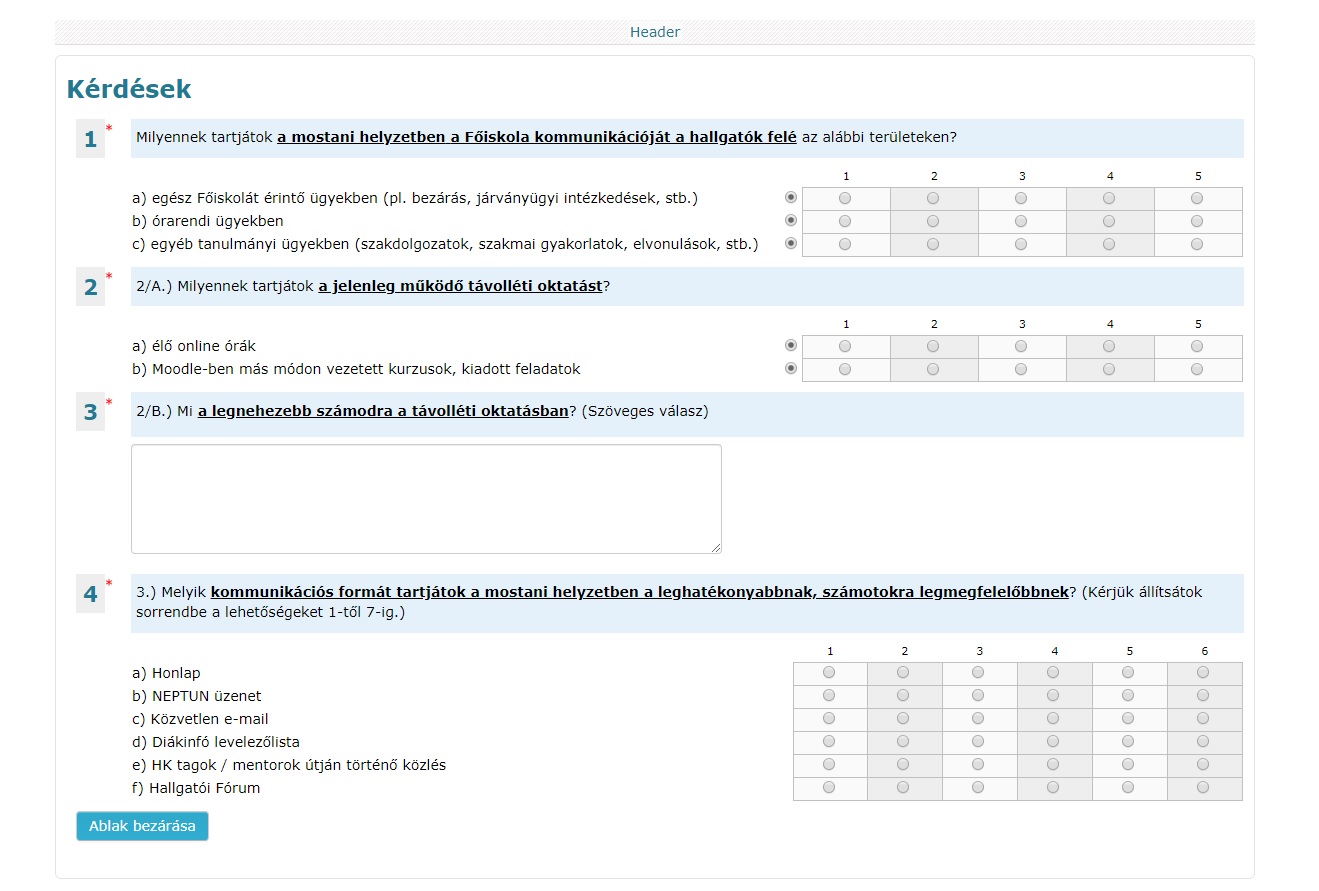 Az előző tanévhez hasonlóan hallgatói fórumot hirdetett meg a Főiskola vezetése (március 9. és 16.). A vírushelyzetre tekintettel elrendelt iskolabezárás miatt a fórumok elmaradtak, viszont online térben a későbbiekben meg lett tartva (április 8.). A Fórumhoz előzetesen egy rövid kérdéssort állított össze a Főiskola vezetése és a MIB, melyet a hallgatók a Moodle teszt-felületén tölthettek ki. A Fórum során egy kis anonim kérdőívet is kitöltöttek a résztvevők a Moodle-ben az aktuálisan futó távolléti oktatással és a főiskolai kommunikációval kapcsolatban.A kérdőív alapján a következő megállapítások keletkeztek, illetve lentebb intézkedési javaslatok:A hallgatók az online órákat 5-ös skálán 4,3-ra, a Moodle-ben tananyagfelöltéssel, feladatokkal futó kurzusokat 3,8-ra értékelték. Nappalisok, hétvégisek egyaránt nagyon örülnek, hogy egymás óráira is bekapcsolódhatnak.Örülnek az online megoldásoknak, a normál órákon túli online foglalkozásoknak, külön tanári konzultációknak, óráknak. Gyorsnak és hatékonynak találják az átállást.Szóban is elmondták viszont, hogy az online órákat részesítik előnyben. Azon oktatók személyességét hiányolják, akik nem tartanak online élő órákat, ugyanis a Moodle-s feladatokat egyes esetekben terhelőnek, nehezen követhetőnek érzik. Kérik, hogy a Moodle-ban vezetett feladatokkal megoldott órákat hangfelvételekkel és azok Moodle-be történő feltöltésével cseréljük le. Több tanár is így oldja meg, amit a hallgatók kedvelnek, jobbnak értékelik, mint a feladatos, személytelenebb megoldásokat.Kérik továbbá, hogy amelyik tanár teheti, az élő online óráit is vegye fel, és tegye közzé a Moodle-ben. Kérik továbbá, hogy akik feladatoknál, beadandóknál maradnak, azok tegyék lehetővé, hogy azok elvégzése, benyújtása a szorgalmi időszak vége helyett kitolódhasson a vizsgaidőszakra. Ennek lehetőségét központilag vizsgáljuk, hogy amennyiben lehetséges, egységes, főiskolai szintű új határidőket adjunk meg. A kommunikáció területén az általános főiskolai ügyekben adott tájékoztatást 4,5-re, az órarenddel, egyéb tanulmányi ügyekkel kapcsolatos információk megosztását 4,2-re értékelték.Bizonyos munkakörökben dolgozó hallgatóink terhelése óriási nőtt a rendkívüli helyzetben, ők könnyítéseket kérnek.Intézkedési javaslatok:még több óra tartása élő online módon ha nincs élő online óra, akkor legyen oktatói hangfelvétel (diktafonnal, telefonnal)mindkét fajta óra feltöltése a Moodle-be (online óra rögzítése, oktatói hanganyag)feladatos, tananyagos órák esetén plusz élő konzultációs beszélgetés tartásatananyag-követelmények felülvizsgálataleterhelt hallgatóknál könnyítésa beadandók határidejének egységes kitolása a vizsgaidőszak első felének végéigVezetői összefoglaló a MAB Látogató Bizottságának jelentésében tett javaslatokról a TKBF Akkreditációs Bizottsága számára (2020. április 21.)A rektor a dokumentumban a MAB jelentéséből kigyűjtötte azokat a részeket, amelyekben a MAB előrelépést vár, vagy valamilyen javaslatot tesz. Ezekhez ún. intézkedési javaslatot fűz, amihez prioritást rendel. A Főiskola működésének számos területe előkerül, ezek többsége minőségbiztosítási vonatkozású:II)b. A képzési és kutatási célok részleteinek kidolgozása.IV. A SWOT-analízis beépítése az Intézményfejlesztési Tervbe, folyamatos, évről-évre történő felülvizsgálata és módosítása.V.1. Komplett Nemzetközi Stratégia alkotása az új Intézményfejlesztési Terv részeként, a lehetséges képzési szerkezet és az egyéb minőségbiztosítási modellek figyelembe vételével.V.4. Angol nyelvű képzés kidolgozása (2020), akkreditálása (2021) és beindítása (2022).VII. a) Munkatársak továbbképzése, b) további módszerek, technikák feltérképezése és alkalmazása.VII.b) A szakszerűség szempontrendszerének kidolgozása és beemelése a minőségbiztosítás dokumentumokba.IX.2. A tájékoztatás folyamatos javítása a HK bevonásával (folyamatban).X.1.  a) Az oktatói munkáról adott hallgatói visszajelzések visszacsatolása az oktatók felé, javaslatok, intézkedések meghatározása (folyamatban), b) a fórumok gyakoriságának növelése, eredményeiről visszajelzés adása a hallgatóknak (részben megvalósítva).X.2. Speciális, a Főiskola hagyományaihoz illeszkedő értékelési rendszer kidolgozása.X.3. Átfogó felülvizsgálata az oktatói előmeneteli rendszernek, értékelő rendszer társításával.X.4. Oktatóink további ösztönzése és támogatása a fokozatszerzésre, terv készítése, új oktatói felvételek akkreditációs szempontok szerinti menedzselése (folyamatban).XI. Rendszeres továbbképzések szervezése, külső és egyéb mobilitásprogramokon történő részvétel ösztönzése (elindult). XII. Oktatói kérdőívek bevezetése.XIV. a) Angol nyelvoktatás megszervezése, b) szakdolgozatok diverzifikálása (mindkettő folyamatban).XVI.2. Működési és eredményességi mutatók közzététele.Az EFOP 3.4.3-16-2016-00024 azonosító számú pályázat  megvalósítása aktuális szakaszának egyes elemeiTanári workshopok a kompetencia alapú oktatás fejlesztése jegyében zajlanak. Ezeken az alkalmakon a tanári kar nagy része részt vesz. Szakértő (Kiss György Ádám) vezetésével közösen és team-ekben az adott workshop tematikája szerint haladva egyrészt magának a kompetencia alapú oktatásnak a lehetőségeit tárják fel az oktatók, másfelől az oktatói közösség egy újfajta együttlétben, újfajta kommunikációban erősíti a munkatársi kapcsolatokat.  A megbeszéléseken számos aktuális, oktatási, oktatásszervezési kérdés is felmerül, amelyekről ezen alkalmakon általánosabb formában lehet egyeztetést folytatni. Tanári workshopok: 2019. november 22. 2020. január 10.2020. április 17. (online)Tudományos tevékenység a 2019-es évben.A tudományos tevékenységre vonatkozó adatokat A Tan Kapuja Buddhista Főiskola 2019. évi költségvetési beszámoló III.1. fejezete (40–50. oldal) tartalmazza.Az adatok alapján szükséges a terület további fejlesztése, a kutatómunka támogatása és ösztönzése. A MAB látogat Bizottságának jelentéséhez készített intézkedési javaslatok (lásd fentebb) számos eleme (különösen II.b., V.1., VII.a;  X.3-4. XI.) egyben ezt a célt is támogatja.2020. szeptember 18.Dr. Körtvélyesi Tibor